Pacific Island Community  Co-management Course (PICCC) - 2016Phase 1: March, 2016What is PICCC?This is a three-phase course (learn, implement, reflect) run over several months (seven weeks in residence in Honiara, Solomon Islands) which provides resource managers and conservation practitioners with skills, information and experience in community-based adaptive management and conservation. The course will re-focus on developing relevant skills urgently required to address critical issues for the Pacific islands such as coastal fisheries management and terrestrial conservation. When will it be held?The first phase will be held around March, 2016 followed by project work at home site for 4-5 months followed by a second phase in October, 2016.Who is it for?Natural resource, conservation and fisheries managers and workers in government departments, non-government organizations and community leaders.Where is PICCC being run?The course is held in Honiara through  the University of the South Pacific (USP) and coordinated by the Solomon Island Community Conservation Program. Successful graduates can be given a USP postgraduate credit. What core skills will be developed? The course aims to provide core skills and develop critical thinking for achieving widespread natural resource management and sustainable community livelihoods in Pacific and other Small Island Developing States (SIDS) drawing particularly on successful regional experience and skills. Though the course draws on relevant international science and thinking it particularly encourages participants to evaluate and share experiences from within the region. The aims are to:Develop personal professional skills and the confidence to apply themDevelop and practice community participation and planning skillsDevelop understanding of the wider governance context affecting or supporting community livelihoods Develop critical thinking and strategic planning capacityUnderstand basic natural resource management, conservation, adaptation, disaster risk reduction and supplementary livelihood toolsWhat topics will be covered?The content of the course is divided into 4 key themes including the topics listed below. How much does it cost?Course tuition is $US 2780. Air fares, accommodation and a daily allowance will be needed for each participant to cover the cost of meals and incidentals. Partial financial support for the 2016 PICCC has been committed mainly by the Critical Ecosystem Partnership Fund (CEPF) with assistance MacBIO and this will cover support for participants from the Eastern Melanesian Ecosytem.  Intending candidates from outside Vanuatu, Solomon Islands and the PNG Islands should seek support from various funding sources including project or employer funds.  For further information, please contact Bill Aalbersberg on:  aalbersberg@usp.ac.fjHow do I apply for the course?You can apply by filling in the application form below and send with required support letter by the closing date, 15 February, 2016.This flyer is to announce the course and encourage people to start applying. Purpose of this FormTo help in the identification of participants who will be most able to use the skills gained for use in their own countries.To help ensure that resources are targeted where they will be most useful.To assist Course Directors select candidates who will benefit from a limited number of scholarships.Deadline for SubmissionSubmit this completed Form (and attach support letter ) via post or email to Ms Amanda Wheatley at SPREP, P.0 Box 240, Apia, Samoa, Fax +685 20231, email: amandaw@sprep.orgby15 February2016. Title 	Mr/Mrs/Miss/Ms/other (specify) _______________________First name	___________________________________________________Surname:	___________________________________________________Name of Organisation, Department or Ministry or	 _____________________________________________________Conservation Project Postal Address Telephone: (      ) ____________________       Fax:   (       )  ____________________________Email address (Essential)   Work Designation/Title           _________________________________________Job function(Provide a brief description of the activities that make up your work. NB Please include support letter from employer)Funding Support Requested:             Travel   Tuition and local costs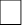 Qualifications Relevant Qualifications (include tertiary degrees/diplomas and relevant in-service training or prior experience)MotivationPlease write about a page on why you want to participate in PICCC and how you would use the learning.Content of Training Course (optional)In addition to the topics listed in the Draft Course Programme, identify any other topics you would like to see covered at this course.  Name and email contact of your work supervisor.____________________________________________________________________________________________________________________________________________________________________________________________________.DeclarationI certify that all information given in this application is complete and accurate to the best of my knowledge that the Course Directors reserve the right to deny me admission if the information is incorrect or incomplete.  Please remember to include institution support letter.____________________________________			____________________________Signature of Applicant						    Date“Enabling environment” Tools and techniquesTechnical knowledge Scaling up, mainstreaming and joint implementationDeveloping policy, legislation, ordinances, plans, strategies and by-lawsTraditional governance and normsInstitutions and national architecture/ structuresPrinciples of effective service delivery (government and others)Good / bad governance, role of government, NGOs, communities, etcLeadership (different forms, functions, styles, etc.)Participation (different perspectives inc planning and management for communities)Facilitation, managing meetings, committees, etc.Adaptive management Project cycle managementStrategic planning and evaluation Proposal writing (also meet the donors)Budgeting and accountingPurposeful monitoring Time managementBasic GIS skillsCoastal fisheries managementConservation and protected areasSustainable, alternative and supplementary livelihoods (e.g. FSPI worksheets)Simple but essential economic tools such as CBA Climate change adaptation,  Disaster risk reduction (DRR), coastal erosion and control, Integrated management (ICM / EBM / EAF / IIM / MSP)EIA, SEA and ongoing systemsStrategizing service delivery and joint implementationDecentralization and networkingEffective dissemination and social marketingSystematic information and awareness strategies and toolsGovernment policy, planning and budgeting processesSpatial planning at various scales and degrees of technical complexity QualificationInstitutionDate Received